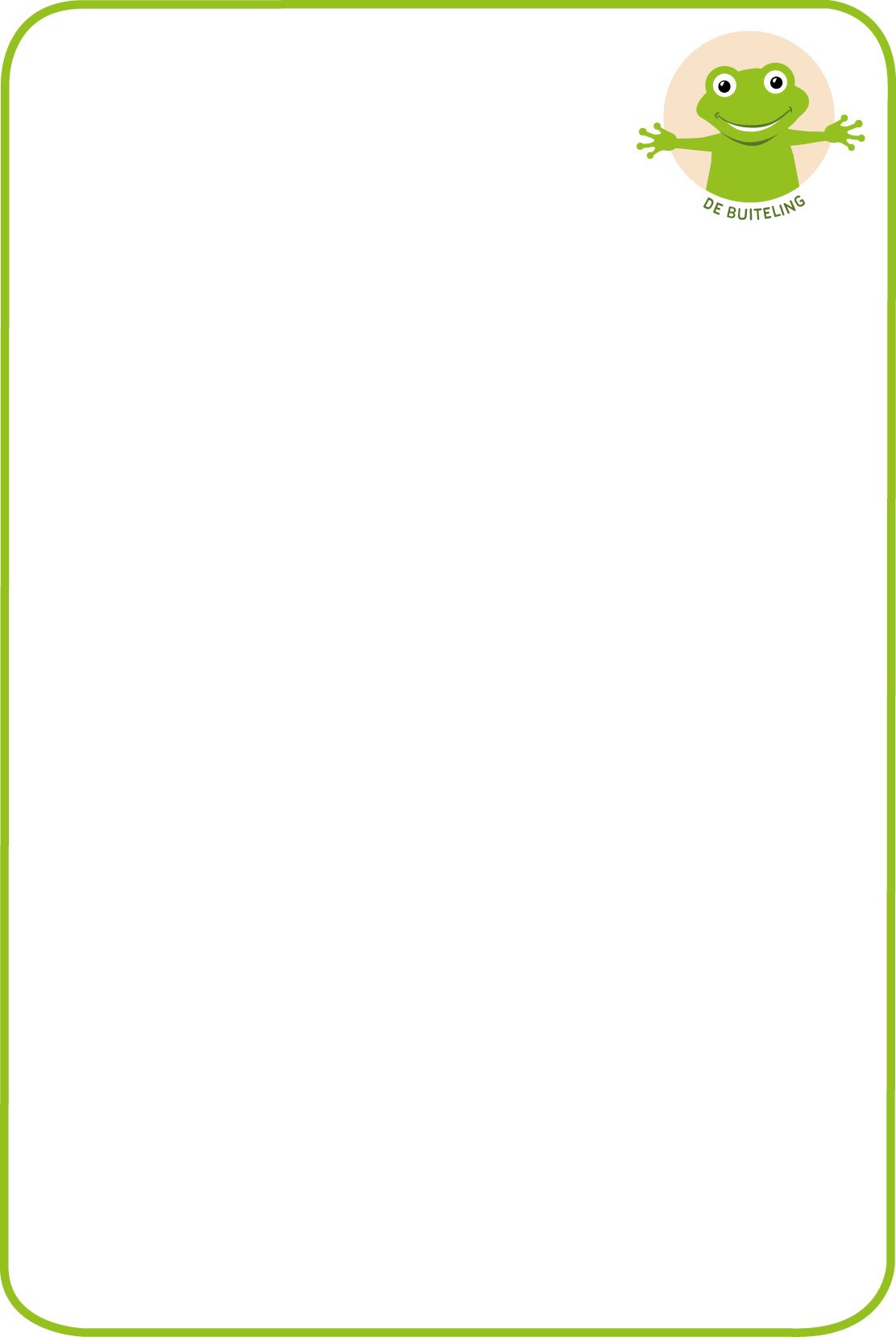 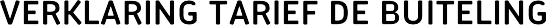 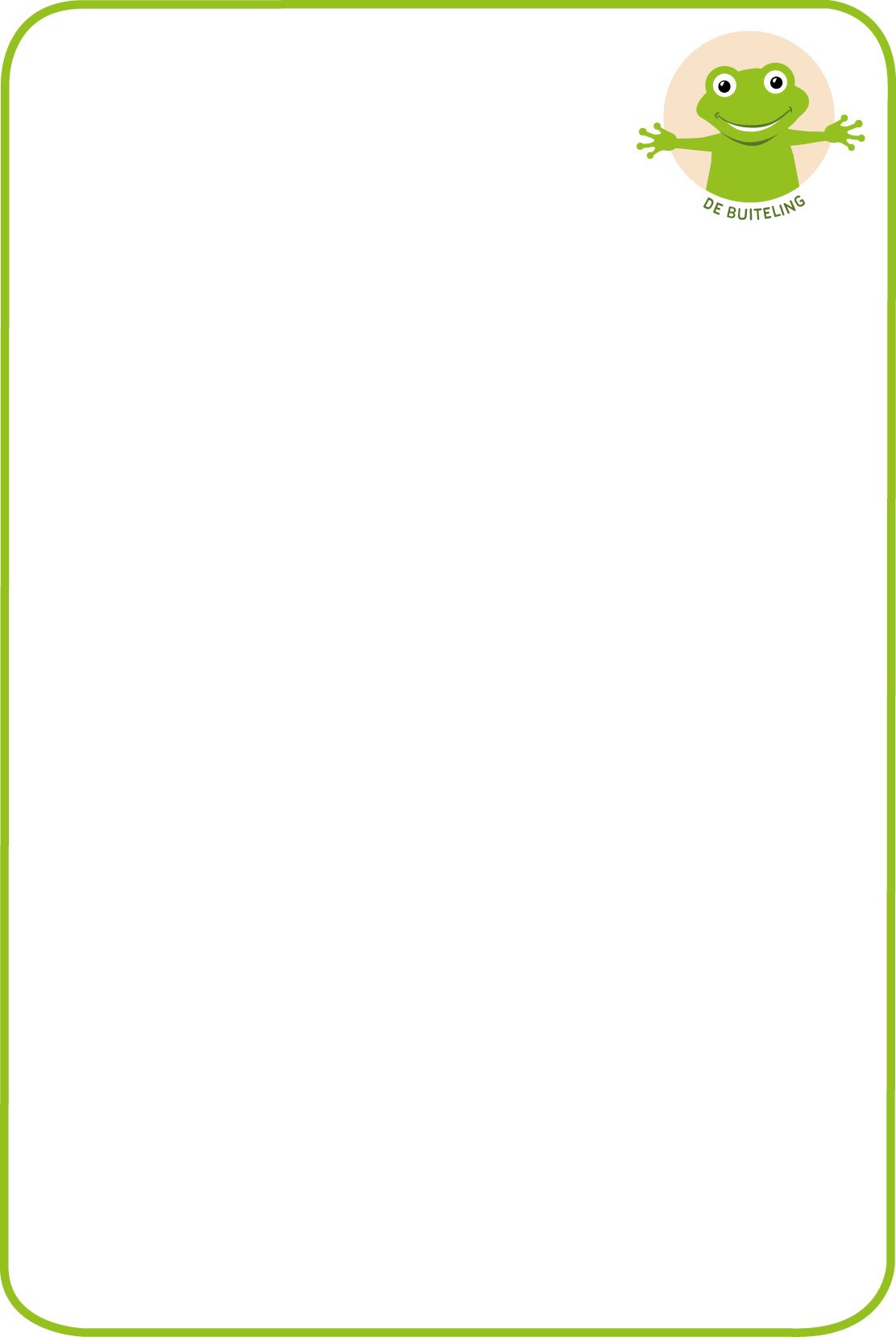 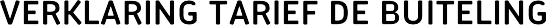 Ondergetekende,…………………………………………………………………………………………………………,ouder/voogd van…………………………………………………………………………………………………………,verklaart voor het werkjaar 2023 - 2024 geen beroep te doen op een sociaal tarief voor de buitenschoolse opvang in De Buiteling vzw.Opgemaakt te Brussel op …………………………………………………..Handtekening